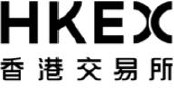 COMPANY CASE NUMBER ACTIVATION REQUESTNotes:* All fields under this section are mandatory.Upon the receipt of Sponsor Engagement and Sponsor-overall coordinator Notification (SE001) e-Form, the Exchange will assign a Company Case Number to the IPO applicant for submission of listing application and Application Proof through e-Submission System (ESS).   The case number is quoted in the email subject of “Acknowledgement of sponsor engagement notification and Case Number Assignment”. Please input such case number in this form for the purpose of case activation in ESS at least one business day before the submission of listing application.  For renewal of listing application, please input the case number of the latest listing application. (Updated in May 2023)Input N/A if the applicant does not have a Chinese name.Applicable when (i) the name of the applicant is different from the name stated in the Sponsor Engagement and Sponsor-overall coordinator Notification (SE001) e-Form; or (ii) the name of the applicant has changed from its previous application.Input the project emails in this field.This is use for communication with IPO Management Operations Team on case number and document submission matters only. Date of Request*Company Case Number1*I. Subject Matter*  For initial listing application                       For renewal of application Filing date of the latest application:  I. Subject Matter*  For initial listing application                       For renewal of application Filing date of the latest application:  II. New Listing Applicant information*II. New Listing Applicant information*Name of applicant (in English):Name of applicant (in Chinese)2:Former name of applicant, if applicable (in English)3:Former name of applicant, if applicable (in Chinese)3: Board of listing:Other listing information (can choose more than one item):  Weighted Voting Rights   Biotech                       Special Purpose Acquisition Company  Successor Company   Specialist Technology – Commercial Company   Specialist Technology – Pre-Commercial Company  Secondary Listing under Ch.19C  Dual-Primary Listing                           None of the aboveExpected submission date of listing application: III. Sponsor information*  III. Sponsor information*  Name of sponsor(s):Project email(s)4: Contact person and telephone5: IV. Other Sponsor information (where applicable)IV. Other Sponsor information (where applicable)Name of sponsor(s):Project email(s)4: Contact person and telephone5: Name of sponsor(s):Project email(s)4: Contact person and telephone5: Name of sponsor(s):Project email(s)4: Contact person and telephone5: 